Планмероприятий месячника школьной библиотеки МКОУ «Сулевкентская СОШ им. С.А.Абдуллаева» октябрь-ноябрь 2017г.В рамках объявленного  месячника школьных библиотек в школе составлен следующий план мероприятий.                  Отчет о проведении месячника школьной библиотеки В октябре-ноябре 2017 года в рамках месячника школьных библиотек вбиблиотеке МКОУ «Сулевкентская  СОШ» запланированы и проведены мероприятия, целью которых являлось привлечение внимания учащихся и педагогов к школьной библиотеке, как главному информационному ресурсу школы.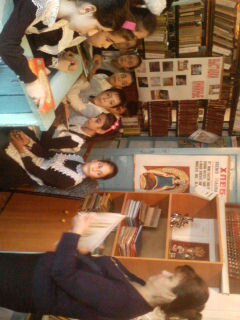  Месячник начался с проведения библиотечного урока  для учащихся третьего  класса. Учащиеся 3 класса ознакомились с историей возникновения библиотеки,  с правилами пользования библиотекой, как обращаться с книгами, как нужно вести себя в библиотеке.В рамках месячника в 1 – 11 классах была проведена рейд по проверке  состоянию учебников. Был проведен Литературный час  к 130-летию С.Я. Маршака «В гости к С.Я. Маршаку» 3классе, они  узнали о его жизни и творчестве, учащиеся рассказывали его сказки и стихи.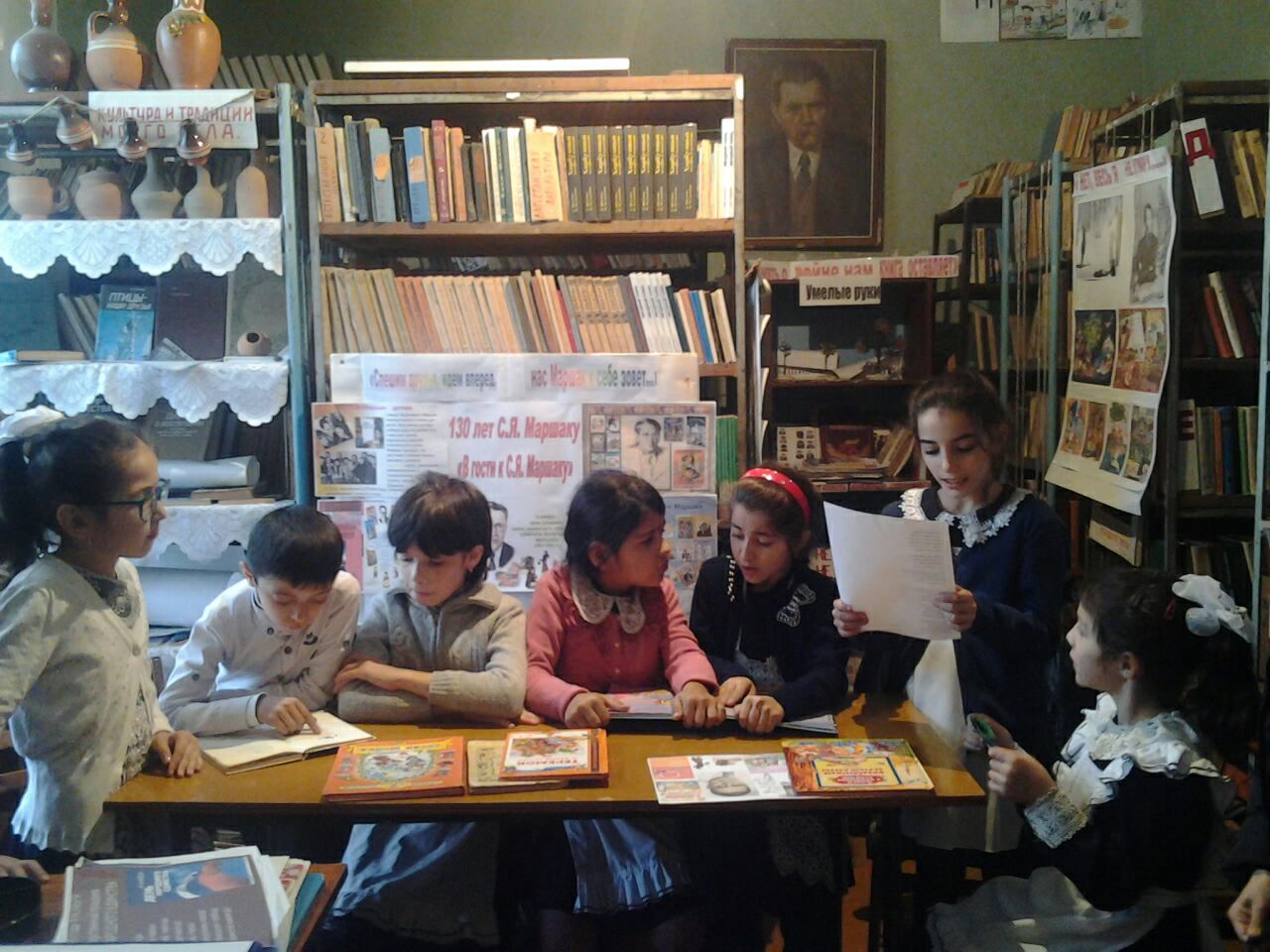 В Дагестане отмечали 85 -летия со дня рождения  Фазу Алиевой,  к этой дате провели  мероприятие  в 4 классе  «Фазу Алиева –великая поэтесса Дагестана».Основным задачами  на мероприятии являлись  информирование учащихся о жизни и деятельности народной поэтессы Фазу Алиевой,  развитие у школьников интереса к изучению  дагестанской литературы и культуры.  Дети читали стихи Фазу Алиевой, пользовались выставкой книг Фазу Алиевой.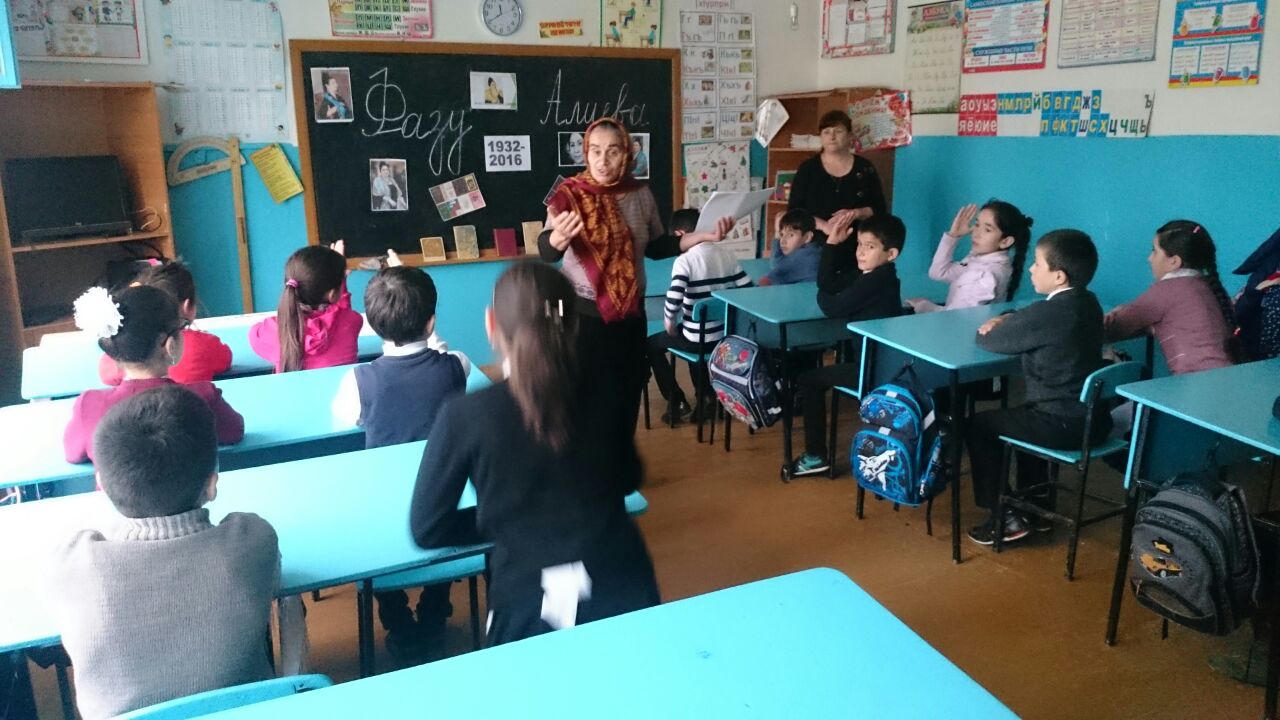        В 1а классе организовано мероприятие «В дружбе наша сила».Дети вспоминали добрых сказочных персонажей,  о которых они говорили на уроках,  читали сказки беседовали.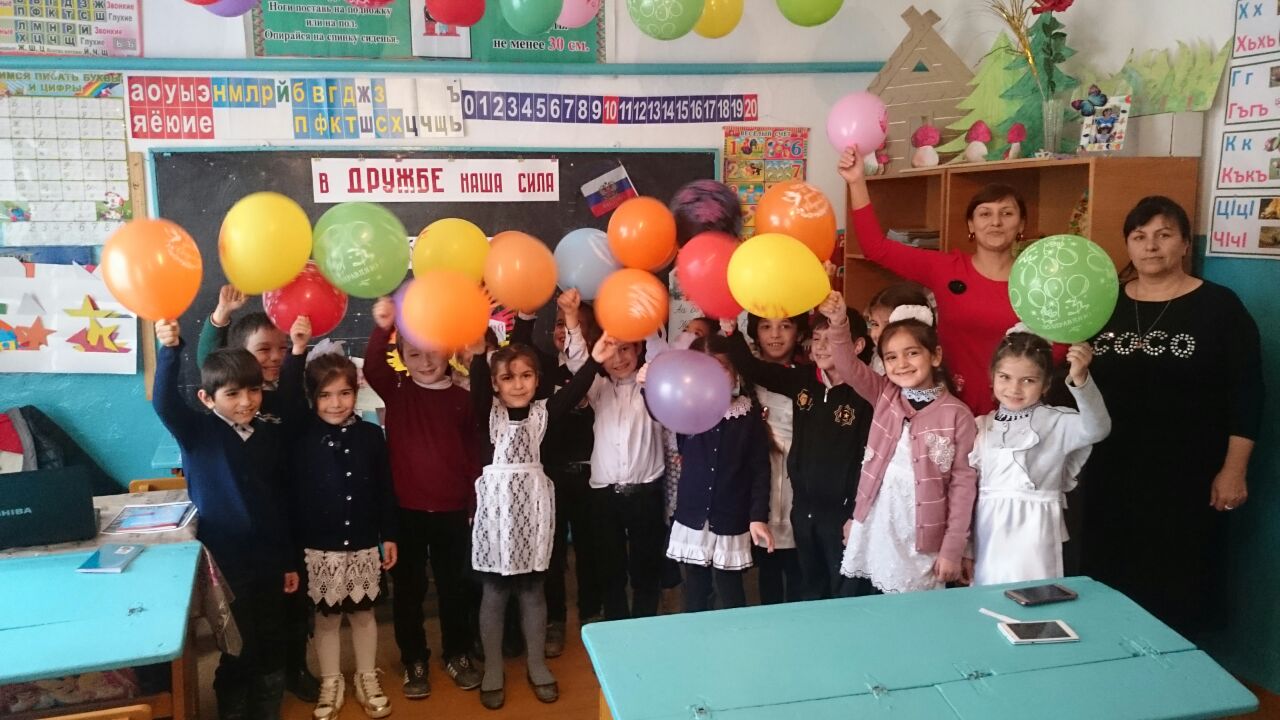  Месячник школьной библиотеки прошёл с пользой для нашей библиотеки. Все мероприятия, проведенные в рамках месячника, привлекли некоторое количество читателей. В результате проведения месячника школьных библиотек мы сумели приблизить детей к чтению, заинтересовать их новинками библиотеки, вспомнить литературных героев и вызвать желание у некоторых ребят перечитать заново знакомые произведения.  №             Наименование  КлассСроки исполнения      Ответственный1Библиотечный урок «История возникновения библиотеки»  3б кл16.10.2017г.Школьный библиотекарь2Провести мероприятия ко 85- летию  Фазу Алиевой  «Фазу Алиева –  великая  поэтесса  Дагестана» 15.11.2017г.Классный руководительШкольный библиотекарь3Рейды по проверке состояния учебников  с 1-11класс1-1127.10.2017г.Зам. директора по воспитательной работе, школьный библиотекарь4Провести литературный час ко дню 130- летию  С.Я. Маршак «В гости к С.Я. Маршаку.»3акл10.11.2017г.Школьный библиотекарьСельский  библиотекарь5Провести мероприятия  ко дню Единство народов России « Дружба и Братство»1акл28.10.2017г.Классный руководительШкольный библиотекарь